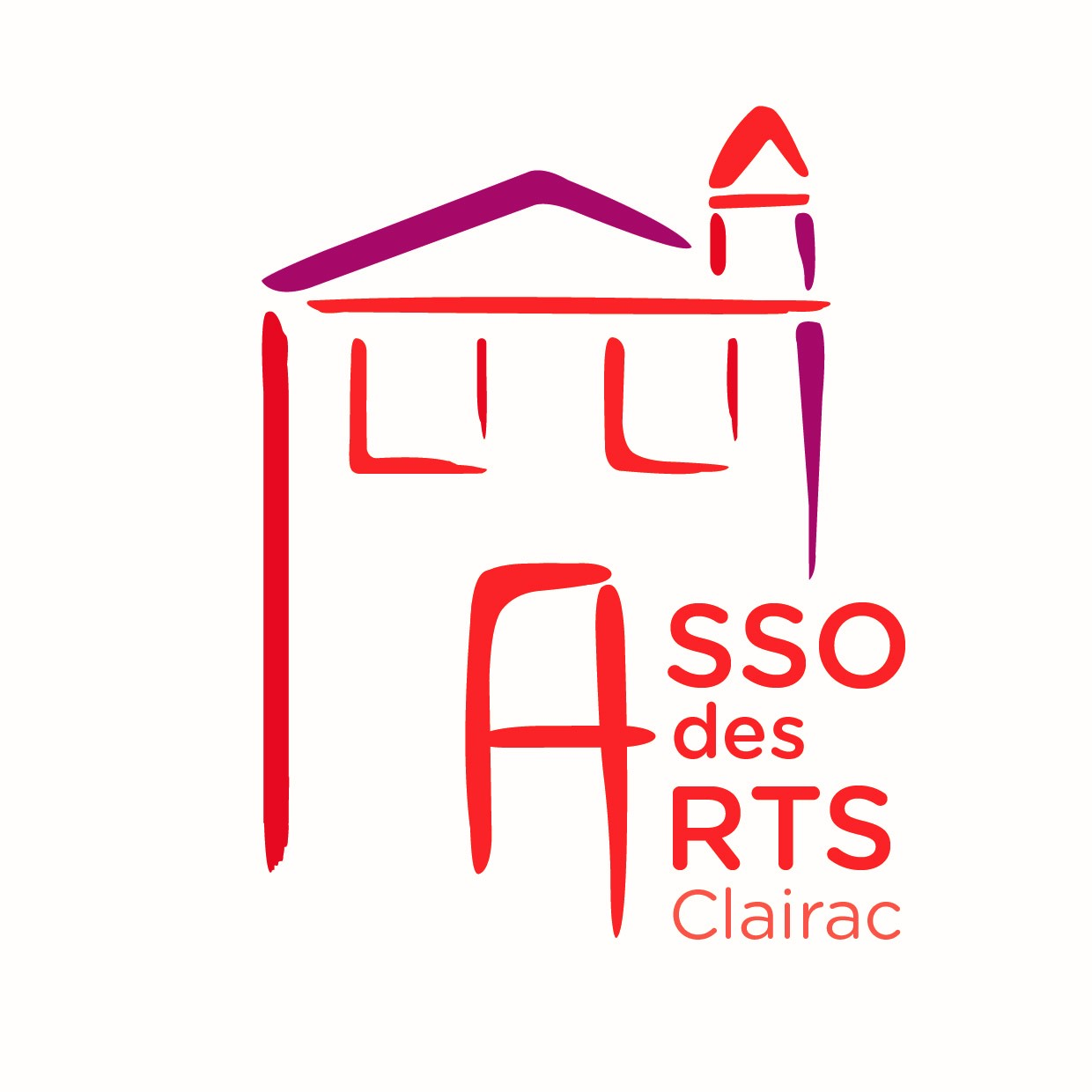 Merci de remplir cette fiche et de la renvoyer par courrier électronique avant le 30 septembre 2021leveille01@orange.frEdition 2021 du salon BD de Clairac Formulaire d'inscription Etablissement : Enseignant/niveau : adresse mail :Je souhaite une intervention avec un auteur jeunesseQuel auteur souhaitez vous rencontrer ?...................................................................................................................................................................J'ai un projet autour de la BDRacontez votre projet en quelques mots :………………………………………………………………………...........................................................................................................................................................................................................................................................................................................................................................................................................Avez vous déjà pensé à un auteur pour accompagner votre projet ?...........................................................................................................................................................Je souhaite faire participer ma classe au projet Minami Manga et j'ai besoin de renseignements.................................................................................................................................